ANALISIS PROJECT.CO.ID SEBAGAI MEDIUM KOMUNIKASI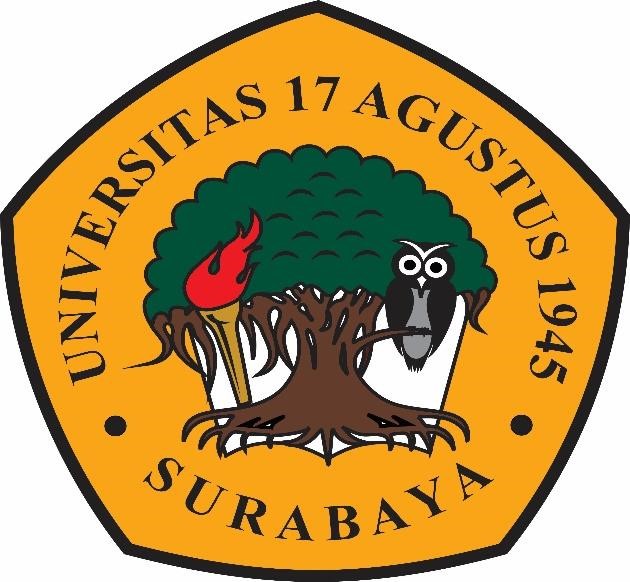 Disusun Oleh :HENDRICK RUBBIANTORO1211700030MANAJEMENFAKULTAS EKONOMI DAN BISNISUNIVERSITAS 17 AGUSTUS SURABAYA2020Kata PengantarAlhamdulillahi robbil ‘alamin, puji syukur saya panjatkan atas kehadirat Allah SWT atas Rahmat-Nya sehingga penulis dapat menyelesaikan makalah dengan judul “ANALISIS PROJECT.CO.ID SEBAGAI MEDIUM KOMUNIKASI”. Makalah ini disusun sebagai salah satu tugas yang di berikan oleh Bapak Dosen mata kuliah “E-bisnis” untuk ujian ETS.Saya menyadari bahwa dalam penulisan makalah ini masih banyak kekurangan karena keterbatasan pengetahuan dan pengalaman, oleh karena itu kritik dan saran sangat diharapkan. Semoga proposal ini bermanfaat dan dapat digunakan sebagai tambahan informasi dan wacana bagi semua pihak yang membutuhkan.Wassalamu’alaikum Wr.WbSurabaya, 19 November 2020PenulisBAB IPENDAHULUAN1.1 Latar BelakangSeiring dengan perkembangan teknologi internet, makin berkembang pula teknologi website. Jika pada awalnya cukup dengan halaman statis, maka pada saat ini suatu website menjadi lebih kaya fitur dengan tampilan yang dinamis dan estetis. Tentunya dengan semakin baiknya teknologi web site, turut berkembang pula konsep tentang pemenuhan kepuasan user terhadap suatu website. Hal ini tidak terlepas dari konsep pengukuran kualitas perangkat lunak yang berkembang terlebih dahulu.(Supangat, 2016)Para freelancer di berbagai daerah di Indonesia bisa mudah mengakses berbagai jenis pekerjaan yang sesuai dengan keahlian mereka, mulai dari menulis,	para freelancer di berbagai daerah di Indonesia bisa mudah mengakses berbagai jenis pekerjaan yang sesuai dengan keahlian mereka, mulai dari menulis, penyuntingan, copywriting naskah iklan, IT support, pembuatan personal atau company website, akuntansi atau jasa keuangan, desainer, dan lain sebagainya. para freelancer di berbagai daerah di Indonesia bisa mudah mengakses berbagai jenis pekerjaan yang sesuai dengan keahlian mereka, mulai dari menulis, penyuntingan, copywriting naskah iklan, IT support, pembuatan personal atau company website, akuntansi atau jasa keuangan, desainer, dan lain sebagainya.(Siaha Widodo, 2019)BAB IIKAJIAN PUSTAKA2.1 Projects.co.id	Pada Projects.co.id, freelancer yang terdaftar di dalamnya bisa dengan mudah menyampaikan informasi yang menyangkut dengan keahliannya masing-masing. Selain itu faktor penting lainnya adalah mekanisme pembayaran yang dimediasi oleh Projects.co.id sehingga dapat meminimalisir dampak kerugian bagi freelancer apabila pekerjaan yang sudah diselesaikannya tak dibayar atau ditangguhkan. Namun demikian, faktor utama yang membuat para informan bergabung dalam Projects.co.id adalah ketersediaan peluang yang besar dalam mencari pekerjaan. Artinya, tidak hanya freelancer yang selalu mempromosikan keahlian yang dimilikinya, namun pemberi pekerjaan juga berperan aktif dalam menginformasikan jenis pekerjaan atau keahlian yang dibutuhkannya. Oleh sebab itu, dalam Projects.co.id dapat terbangun suatu ekosistem yang saling mendukung baik bagi pemberi kerja maupun freelancer. Artinya, Projects.co.id bisa dikatakan sebagai medium komunikasi yang mempertemukan freelancer dengan pemberi kerja, hal yang terjadi sebagai dampak dari pesatnya perkembangan internet.(Siaha Widodo, 2019)2.2 Freelancer	Pekerja lepas atau biasa disebut dengan istilah inggris populernya freelancer adalah pekerja yang mengabdi kepada klien pada jangka waktu tertentu sesuai dengan ketentuan pada kontrak. Di Indonesia, bekerja dengan menjadi freelancer bukan lagi merupakan hal baru. Sudah banyak orang yang bekerja dengan cara ini dengan menjadi penerjemah, konsultam, penulis, dan lain-lain. Namun, pada saat itu menjadi freelancer kurang begitu dikenal hal itu ditambah dengan tersedia fasilitas jaminan sosial seperti yang dimiliki karyawan perusahaan pada umumnya. Dengan dukungan perkembangan teknologi pada bidang informasi dan komunikasi, freelancer menjadi umum digunakan sehingga lebih banyak badan usaha yang memanfaatkan pekerja lepas terutama pada perusahaan mikro dan keluarga(Yasa et al., 2019)2.3 Medium komunikasi	Sementara itu, seiring dengan perkembangan teknologi informasi dan komunikasi (TIK) yang semakin pesat, para freelancer pun ramai-ramai memanfaatkan medium internet sebagai medium untuk berkomunikasi, terutama untuk mempromosikan diri dan mencari peluang pekerjaan sesuai keahliannya masing-masing (Marler, Barringer, & Milkovich, 2002; Nawaz, Zhang, Mansoor, & Ilmudeen, 2019; Roberts & Zietsma, 2018; Yusoff, Kazi, Arisar, Jamil, & Hishan, 2016). Melalui medium baru ini, kedua sarana promosi yang lainnya (word of mouth dan brosur) dapat tercakup di dalamnya. Tetapi keduanya telah bertransformasi dalam bentuk berbeda. Untuk word of mouth, bentuknya menjadi testimoni konsumen terkait kinerja sang freelancer, sementara untuk brosur, yang biasanya menyertakan gambar sebagai pelengkap informasi, bisa disertakan karena internet adalah rich media content.(Siaha Widodo, 2019)BAB IIIPEMBAHASAN3.1 Profil PerusahaanProjects.co.id dikelola di bawah PT Panonpoe Media  yang berbasis lokal serta eksistensi dan legalitas perusahaan yang  jelas yang sesuai dengan ketentuan hukum yang berlaku di Republik Indonesia.Melalui Projects.co.id, Owner bisa secara leluasa menawarkan projectnya, menerima penawaran dan menentukan pilihan terbaiknya. Worker bisa dengan mudah mempromosikan dirinya dan melakukan penawaran. Seller bisa menawarkan dan menjual produk-produk digitalnya dan Buyer bisa mencari dan membeli produk digital yang dibutuhkan dengan kualitas terjamin.3.2 Mengatasi Hambatan	Bagi seorang pekerja freelancer intensitas dan kejelasan dalam berkomunikasi menjadi syarat yang sangat penting, khususnya agar pekerjaan yang dialihdayakan kepadanya dapat diselesaikan sesuai dengan permintaan konsumen. Sebelum kemunculan internet jarak menjadi tantangan yang tidak mudah diatasi, khususnya dari segi biaya. Artinya, kerap kali dibutuhkan biaya tidak sedikit untuk membangun komunikasi intensif dengan konsumen, terutama pekerjaan yang tinggi tingkat kesulitannya. Pada Projects.co.id kita bisa melihat bagaimana pemilik website (www.bibitbunga.com) yang sudah menawarkan 30 project kepada para freelancer dalam Projects.co.id. Meski berkedudukan di Kota Makassar, bibitbunga.com bisa menjaring freelancer dengan mudah dari berbagai daerah di Indonesia.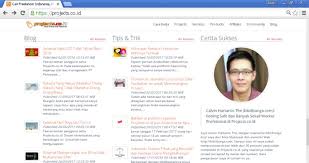 Gambar 1. Pemberi Kerja atau Project Owner (www.bibitbunga.com)Dengan demikian, dapat dikatakan bahwa hambatan jarak tidak menjadi permasalahan penting baik bagi freelaner maupun pemberi kerja. Hal ini sesuai dengan asumsi ketiga pada teori ekologi media McLuhan bahwa media menyatukan seluruh dunia; mereka berada di bagian ujung dunia lain dapat dengan mudah menyapa dan berkomunikasi dengan orang lain yang ada di ujung dunia lainnya. Jadi, persoalan persoalan jarak dan waktu sudah berbalik menjadi kesempatan dan peluang. Hal ini juga diamini pernyataan para informan yang menyebutkan bahwa mereka sudah tidak kesulitan lagi berkomunikasi dengan pemberi kerja meski dipisahkan jarak ribuan kilometer jauhnya.(Siaha Widodo, 2019)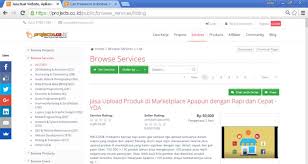 Gambar 2.Project yang Tersedia bagi Para Freelancer di Seluruh IndonesiaBAB IVKESIMPULAN4.1 KesimpulanPesatnya perkembangan internet selama satu dekade terakhir ini dapat dikatakan telah banyak berkontribusi dalam meningkatkan jumlah pekerja lepas (freelancer). Hal ini salah satunya dapat terlihat dari perkembangan marketplace yang disediakan bagi para freelancer. Selain itu, jumlah pekerja lepas yang bergabung di dalamnya juga terus meningkat dari waktu ke waktu. Perubahan ini juga merupakan salah satu dampak positif dari perkembangan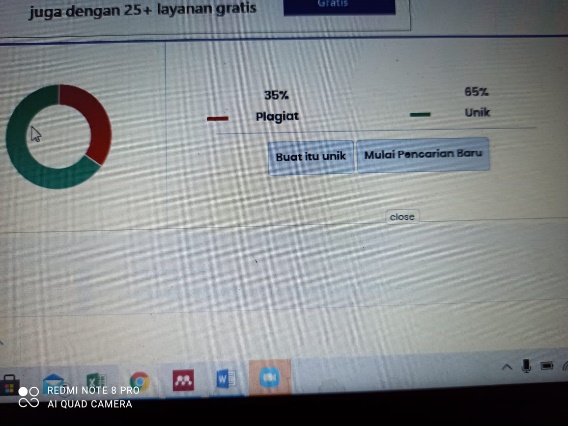 Gambar cek plagiat di https://www.duplichecker.com/idDAFTAR PUSTAKASiaha Widodo, A. (2019). Peran Internet dalam Meningkatkan Jumlah Pekerja Lepas di Indonesia. NYIMAK : Journal of Communication, 3(2), 97–202. http://jurnal.umt.ac.id/index.php/nyimakSupangat, S. (2016). Penggunaan Webqual Untuk Penentuan Tingkat Kebergunaan Pada Website (Studi Kasus Pada Teknik Sipil Untag Surabaya). Konvergensi, 11(01), 49–60. https://doi.org/10.30996/konv.v12i2.1315Yasa, A. F., Rusdianto, D. S., & Brata, K. C. (2019). Pembangunan Sistem Freelance Marketplace Untuk Bidang Pengembangan Perangkat Lunak Berbasis Web. … Teknologi Informasi Dan Ilmu Komputer e …, 3(11), 10509–10515. http://j-ptiik.ub.ac.id/index.php/j-ptiik/article/download/6704/3243